Консультация« Игры с детьми во время карантина»В этом году многие семьи вынуждены сидеть на карантине, и много времени проводить вместе дома. У многих родителей на повестке дня вопрос: чем занять ребенка дома в карантин? Как не сойти с ума во время карантина? Предлагаем игры для карантинных будней, которые можно реализовать в пределах дома/квартиры. Они помогут провести время с интересом и вам, и детям.Раскраски. Это могут быть покупные тетради и альбомы для раскрашивания либо распечатанные рисунки.Лепка из пластилина, глины, соленого теста. Для малышей можно приготовить соленое тесто, из которого также можно лепить фигурки.Поделки из подручных материалов. В ход могут идти самые разные предметы, имеющиеся в каждом доме: ватные палочки, вата, ткань, бусинки, картон, цветная бумага, макароны и крупы, все, что может подсказать вам ваша фантазия. Уже сейчас можно начать делать поделки к Пасхе, дню Космонавтики, 1 и 9 мая, или просто поделки с любимыми героями фильмов и мультфильмов.Самым маленьким деткам можно предложить сортировать крупы, макароны, распределять их по разным стаканчикам или формочкам для льда. Можно предложить насыпать макароны в пластиковую бутылку. Так и мелкая моторика ребенка потренируется.Домашний кукольный театр. Для него подойдут обычные мягкие или резиновые игрушки и кресло, за спинкой которого кукольные герои будут готовиться к своему выходу. Можно сделать и более сложную конструкцию из коробки. Со шторками из ткани. Сюжеты спектаклей можете брать из классических сказок или придумывать самостоятельно. Зрителем может стать как ребенок, так и вы. Чтобы разнообразить ваш театр вы можете добавить репетиции, буфет с соком/чаем и печеньками, которые можно посетить в антракте, и раздающие автограф актеры.Домашний театр теней. Еще одна разновидность театра, который можно легко устроить в любом темном помещении. Включите фонарик на своем смартфоне и направьте его на стену или потолок. Если вы не хотите вырезать фигурки для театра теней, то можете делать животных прямо из рук. Если забыли, как это делается, вот вам наша подсказка.Караоке. Главное, не устраивать его поздно вечером. Включайте любимые песни, пойте слова и снимайте стресс. Если у вас дома есть микрофон и специальные программы для караоке, то это идеальный вариант. Если нет, то подойдет и семейное творчество вокруг ноутбука.Собственный танец. Разучите танец, необязательно на тему карантина и вируса. Найдите легкий танец в интернете и разучивайте его всей семьей. Результат можно записать на видео. Кукольный дом или гараж с многоуровневой парковкой своими руками.Для основы подойдут коробки от обуви. Склеивайте коробки от обуви между собой. В нужных местах прорежьте отверстия, чтобы сделать бумажную лестницу или картонную дорогу для машин. Из картона вырезайте мебель или автомобильные аксессуары. Идея увлечет и вас и детей, на много часов.Раскопки. Игра все с той же крупой или макаронами для малышей. Насыпаете в коробку или миску крупу, закапываете в ней мелкие игрушечки. Малыш должен отыскивать их, доставать и называть название.Пазлы. Малышам предложите крупные пазлы из малого количества  деталей, детям постарше — от 100 деталей и выше. Такое занятие может увлечь всех членов семьи и не на 1 день! Ведь даже многие взрослые любят собирать картины из кусочков.Домик из одеял. Дети обожают строить себе личный домик из одеял, даже если имеется своя собственная комната. Помогите ребенку со строительством, и на несколько часов он сам себя займет играми в личном маленьком домике. Можно провести в домик настольную лампу. Используйте стулья, кресла, пледы и покрывала.Мыльные пузыри. Иногда можно поиграть с мыльными пузырями. Чтобы малыш их не проливал, приклейте баночку с пузырями скотчем к ножке стола.Показ мод. Разрешите в один из дней детям залезть во взрослый гардероб. Пусть выбирают все, что им понравится. Надевают, а затем устраивают показ мод под музыку.Поиск клада. Спрячьте по дому различные вкусняшки. Затем составьте различные записки с загадками. Разгадывая каждую загадку, ребенок сможет узнать, где лежит следующая. Пока не доберется до главного приза! Если детей несколько, можно устроить несколько квестов и посоревноваться — кто быстрее.Создание слайма. В интернете есть огромное количество рецептов для слаймов из тех ингредиентов, которые можно найти дома. Поэкспериментируйте со своим ребенком. Занятие на час точно!Раскладывание круп по банкам. Наверняка, отправляясь на карантин, вы накупили всевозможных круп и макаронных изделий. Поручите вашему ребенку рассортировать их по банкам. Такое задание может его надолго увлечь, да и дело, само по себе, очень полезное.Влажная уборка комнаты. К этому занятию можно привлечь даже самых маленьких деток, поручая им что-то простое. Выделите каждому члену семьи по ведерку и тазику и отправляйтесь на борьбу с грязью в своем жилище. Тщательно протрите все пыльные поверхности и пол.Порядок в шкафу и игрушках. Еще дин вид полезной активности для детей. Все игрушки можно рассортировать по отдельным группам: мягкие игрушки, конструкторы, различные фигурки, машинки, музыкальные игрушки, настольные игры. Разложите их по разным полкам в шкафу или по разным ящикам. Когда основная сортировка закончена, предложите более детальную сортировку. Например, мелкий конструктор, вроде Лего, можно разложить по цветам. Если у вас нет промышленных коробочек для игрушек многие можно сделать самим, например из коробок от обуви. Внутри из картона сделайте перегородки, у вас получится домашний органайзер для конструктора или прочих мелких игрушек.Уборка в шкафу для одежды. Карантин — отличный повод «расхламиться». Ребенок меряет одежду из шкафа, которую будет носить в этом и следующем сезоне. Все, что уже мало, вы убираете. Остальное складываете в шкаф вместе с ребенком. Можно рассортировать одежду по видам и цветам.Мытье игрушек. Устройте вашим игрушкам банный день. Мягкие игрушки отправьте в стиральную машину, понаблюдайте, как игрушкам весело купаться в пене. Резиновые игрушки мойте щеткой с мылом, деревянные протирайте влажными салфетками или тряпочками. Наполните ванну горячей водой и отправьте купаться всех игрушек, которым доступны водные процедуры. Это может быть по-настоящему весело.Семейная зарядка с утра. Если до сих пор вы не успевали делать по утрам зарядку, то теперь, при вынужденном карантине, у вас есть на это время. Включайте любого онлайн-тренера, и начинайте выполнять упражнения всей семьей. Зарядка — отличный заряд бодрости и профилактика многих заболеваний.Пикник на балконе или во дворе частного дома. Если вы живете в многоквартирном доме, и прогуляться вам негде, можно устроить пикник прямо на балконе. Застелите пол самыми теплыми одеялами, оденьтесь тепло, как на улицу. Приготовьте горячий чай или какао, бутерброды и печенье и отправляйтесь дышать воздухом. То же самое можно с легкостью организовать во дворе частного дома.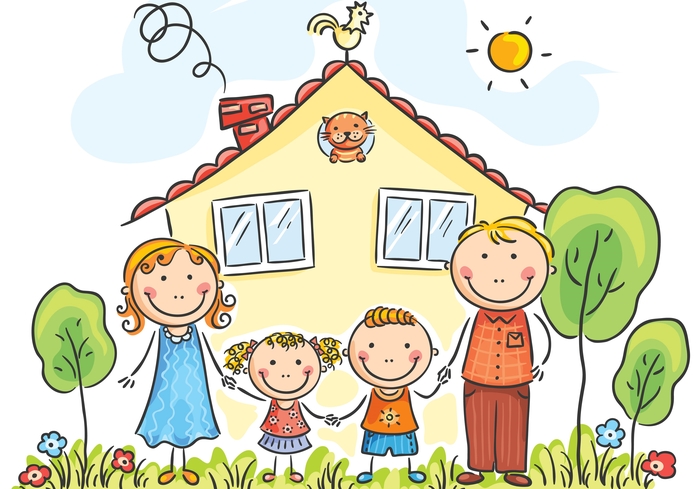 